rmentières et ses environs > Erquinghem-Lys Erquinghem-Lys: élève de la première heure, Maëlle s’est spécialisée dans le pointillisme Publié le 02/06/2015 1 / 5Disposant de moins en moins de temps pour sa passion, Maëlle pose avec le seul tableau qu'elle a peint depuis le début de l'année. 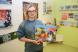 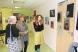 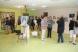 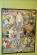 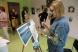 À l’occasion de la 14ème édition des portes ouvertes de son atelier, Pascale Bergerie a demandé à ses élèves d’exposer leurs œuvres réalisées dans l’année. Peintres et dessinateurs, de 6 ans à expérimentés, ont, non seulement, apporté leurs meilleures créations mais étaient présents pour les commenter aux visiteurs. Clou de cette opération, la fresque composée de 53 pièces réalisées par les élèves et assemblées pour découvrir une copie de l’œuvre de Gustav Klint, du début XXe siècle.« Cette fresque restera un an à l’atelier puis sera exposée dans la salle Ercanscène », annonçait Pascale Bergerie. Près d’elle, Maëlle Bocquillon, 20 ans, s’active sur un tableau. Cette étudiante en écologie, fréquente les lieux depuis ses 6 ans, à la création de l’atelier ! Elle s’est essayée à moult techniques et s’est spécialisée dans le pointillisme. Une technique qui demande beaucoup de patience et de la rigueur pour reconstituer les détails.« Paul Signac est l’un des peintres qui donna naissance au pointillisme », ajouta cette jeune fille alors qu’elle était en train de peindre de façon plus classique lors de ces portes ouvertes. « Je réalise ce tableau à partir d’une photo que j’ai tirée en vacances en Islande, il y a 4 ans » et d’ajouter le geste du pinceau à la parole. Maëlle avoue qu’elle aimerait bien continuer à suivre les cours à l’atelier mais ses études l’accaparent. « Depuis janvier, je n’ai réalisé qu’un tableau. J’ai reproduit une œuvre d’un peintre haïtien. Les couleurs étaient belles et l’exercice était difficile car la reconstitution des détails était pointue », confiait-elle avant de replonger méthodiquement dans ses souvenirs islandais.